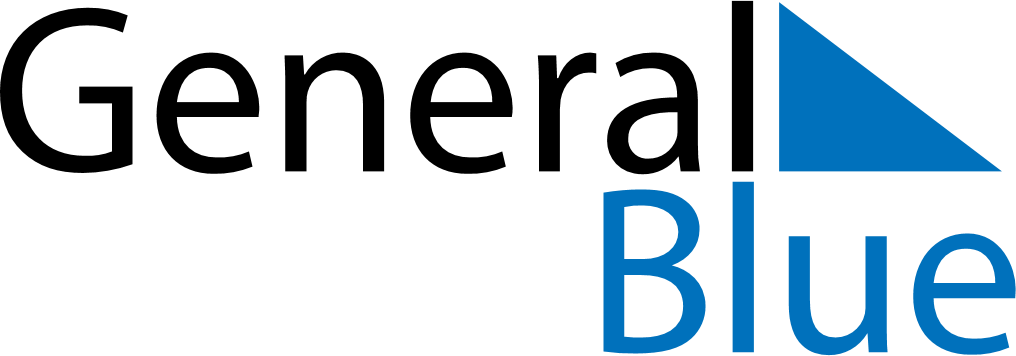 March 2024March 2024March 2024March 2024March 2024March 2024March 2024Duluth, Minnesota, United StatesDuluth, Minnesota, United StatesDuluth, Minnesota, United StatesDuluth, Minnesota, United StatesDuluth, Minnesota, United StatesDuluth, Minnesota, United StatesDuluth, Minnesota, United StatesSundayMondayMondayTuesdayWednesdayThursdayFridaySaturday12Sunrise: 6:47 AMSunset: 5:53 PMDaylight: 11 hours and 5 minutes.Sunrise: 6:46 AMSunset: 5:55 PMDaylight: 11 hours and 8 minutes.34456789Sunrise: 6:44 AMSunset: 5:56 PMDaylight: 11 hours and 12 minutes.Sunrise: 6:42 AMSunset: 5:57 PMDaylight: 11 hours and 15 minutes.Sunrise: 6:42 AMSunset: 5:57 PMDaylight: 11 hours and 15 minutes.Sunrise: 6:40 AMSunset: 5:59 PMDaylight: 11 hours and 18 minutes.Sunrise: 6:38 AMSunset: 6:00 PMDaylight: 11 hours and 22 minutes.Sunrise: 6:36 AMSunset: 6:02 PMDaylight: 11 hours and 25 minutes.Sunrise: 6:34 AMSunset: 6:03 PMDaylight: 11 hours and 28 minutes.Sunrise: 6:32 AMSunset: 6:05 PMDaylight: 11 hours and 32 minutes.1011111213141516Sunrise: 7:30 AMSunset: 7:06 PMDaylight: 11 hours and 35 minutes.Sunrise: 7:28 AMSunset: 7:07 PMDaylight: 11 hours and 39 minutes.Sunrise: 7:28 AMSunset: 7:07 PMDaylight: 11 hours and 39 minutes.Sunrise: 7:26 AMSunset: 7:09 PMDaylight: 11 hours and 42 minutes.Sunrise: 7:25 AMSunset: 7:10 PMDaylight: 11 hours and 45 minutes.Sunrise: 7:23 AMSunset: 7:12 PMDaylight: 11 hours and 49 minutes.Sunrise: 7:21 AMSunset: 7:13 PMDaylight: 11 hours and 52 minutes.Sunrise: 7:19 AMSunset: 7:14 PMDaylight: 11 hours and 55 minutes.1718181920212223Sunrise: 7:17 AMSunset: 7:16 PMDaylight: 11 hours and 59 minutes.Sunrise: 7:15 AMSunset: 7:17 PMDaylight: 12 hours and 2 minutes.Sunrise: 7:15 AMSunset: 7:17 PMDaylight: 12 hours and 2 minutes.Sunrise: 7:13 AMSunset: 7:19 PMDaylight: 12 hours and 5 minutes.Sunrise: 7:11 AMSunset: 7:20 PMDaylight: 12 hours and 9 minutes.Sunrise: 7:09 AMSunset: 7:21 PMDaylight: 12 hours and 12 minutes.Sunrise: 7:07 AMSunset: 7:23 PMDaylight: 12 hours and 16 minutes.Sunrise: 7:05 AMSunset: 7:24 PMDaylight: 12 hours and 19 minutes.2425252627282930Sunrise: 7:03 AMSunset: 7:26 PMDaylight: 12 hours and 22 minutes.Sunrise: 7:01 AMSunset: 7:27 PMDaylight: 12 hours and 26 minutes.Sunrise: 7:01 AMSunset: 7:27 PMDaylight: 12 hours and 26 minutes.Sunrise: 6:59 AMSunset: 7:28 PMDaylight: 12 hours and 29 minutes.Sunrise: 6:57 AMSunset: 7:30 PMDaylight: 12 hours and 32 minutes.Sunrise: 6:55 AMSunset: 7:31 PMDaylight: 12 hours and 36 minutes.Sunrise: 6:53 AMSunset: 7:32 PMDaylight: 12 hours and 39 minutes.Sunrise: 6:51 AMSunset: 7:34 PMDaylight: 12 hours and 42 minutes.31Sunrise: 6:49 AMSunset: 7:35 PMDaylight: 12 hours and 46 minutes.